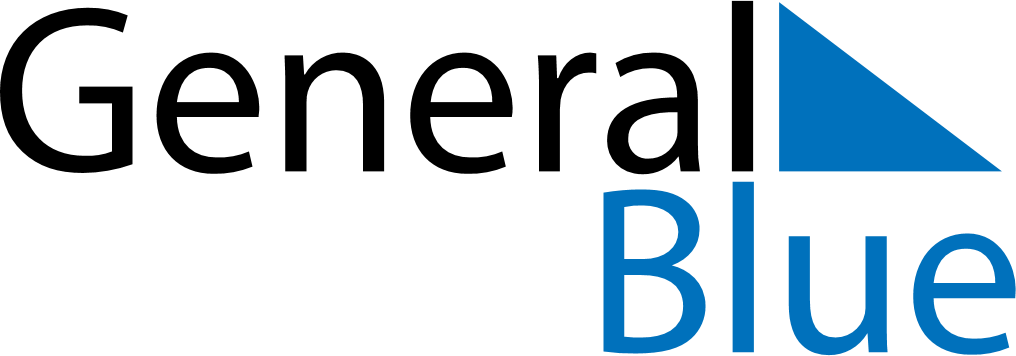 December 2024December 2024December 2024December 2024December 2024December 2024Blenheim, Marlborough, New ZealandBlenheim, Marlborough, New ZealandBlenheim, Marlborough, New ZealandBlenheim, Marlborough, New ZealandBlenheim, Marlborough, New ZealandBlenheim, Marlborough, New ZealandSunday Monday Tuesday Wednesday Thursday Friday Saturday 1 2 3 4 5 6 7 Sunrise: 5:44 AM Sunset: 8:41 PM Daylight: 14 hours and 56 minutes. Sunrise: 5:44 AM Sunset: 8:42 PM Daylight: 14 hours and 57 minutes. Sunrise: 5:44 AM Sunset: 8:43 PM Daylight: 14 hours and 59 minutes. Sunrise: 5:44 AM Sunset: 8:44 PM Daylight: 15 hours and 0 minutes. Sunrise: 5:44 AM Sunset: 8:45 PM Daylight: 15 hours and 1 minute. Sunrise: 5:43 AM Sunset: 8:46 PM Daylight: 15 hours and 2 minutes. Sunrise: 5:43 AM Sunset: 8:47 PM Daylight: 15 hours and 3 minutes. 8 9 10 11 12 13 14 Sunrise: 5:43 AM Sunset: 8:48 PM Daylight: 15 hours and 4 minutes. Sunrise: 5:43 AM Sunset: 8:49 PM Daylight: 15 hours and 5 minutes. Sunrise: 5:43 AM Sunset: 8:50 PM Daylight: 15 hours and 6 minutes. Sunrise: 5:43 AM Sunset: 8:51 PM Daylight: 15 hours and 7 minutes. Sunrise: 5:43 AM Sunset: 8:51 PM Daylight: 15 hours and 7 minutes. Sunrise: 5:44 AM Sunset: 8:52 PM Daylight: 15 hours and 8 minutes. Sunrise: 5:44 AM Sunset: 8:53 PM Daylight: 15 hours and 9 minutes. 15 16 17 18 19 20 21 Sunrise: 5:44 AM Sunset: 8:54 PM Daylight: 15 hours and 9 minutes. Sunrise: 5:44 AM Sunset: 8:54 PM Daylight: 15 hours and 10 minutes. Sunrise: 5:45 AM Sunset: 8:55 PM Daylight: 15 hours and 10 minutes. Sunrise: 5:45 AM Sunset: 8:56 PM Daylight: 15 hours and 10 minutes. Sunrise: 5:45 AM Sunset: 8:56 PM Daylight: 15 hours and 10 minutes. Sunrise: 5:46 AM Sunset: 8:57 PM Daylight: 15 hours and 11 minutes. Sunrise: 5:46 AM Sunset: 8:57 PM Daylight: 15 hours and 11 minutes. 22 23 24 25 26 27 28 Sunrise: 5:47 AM Sunset: 8:58 PM Daylight: 15 hours and 11 minutes. Sunrise: 5:47 AM Sunset: 8:58 PM Daylight: 15 hours and 11 minutes. Sunrise: 5:48 AM Sunset: 8:59 PM Daylight: 15 hours and 10 minutes. Sunrise: 5:48 AM Sunset: 8:59 PM Daylight: 15 hours and 10 minutes. Sunrise: 5:49 AM Sunset: 8:59 PM Daylight: 15 hours and 10 minutes. Sunrise: 5:50 AM Sunset: 9:00 PM Daylight: 15 hours and 9 minutes. Sunrise: 5:50 AM Sunset: 9:00 PM Daylight: 15 hours and 9 minutes. 29 30 31 Sunrise: 5:51 AM Sunset: 9:00 PM Daylight: 15 hours and 8 minutes. Sunrise: 5:52 AM Sunset: 9:00 PM Daylight: 15 hours and 8 minutes. Sunrise: 5:53 AM Sunset: 9:01 PM Daylight: 15 hours and 7 minutes. 